First Name of Application CV No 1660428 Whatsapp Mobile: +971504753686 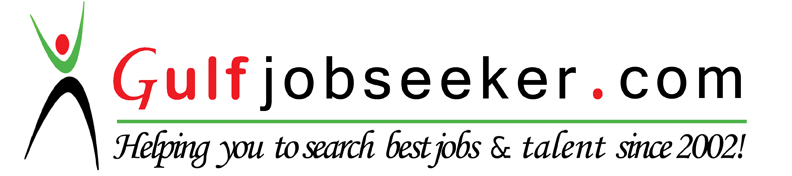 To get contact details of this candidate Purchase our CV Database Access on this link.http://www.gulfjobseeker.com/employer/services/buycvdatabase.php OBJECTIVE     Accepting the ever mounting organizational challenges and counters the same with all my strengths to       see myself and my organization on the fast track of growth and success.  Willing to work in a multi-cultural environment, handling ambiguous and challenging situations.  PROFESSIONAL EXPERIENCE  Job profile  Worked as Medical Superintendent’s Secretary in a reputed Medical Centre, Kerala from 03/Feb/2014 – 21/Sep/2015.a. Creating Purchase Order. b. Correspondence and filing letters concerning to the M. S Office.  c. Preparation of monthly Statistics forwarding the same   to the Finance  Manager.       d. Preparing attendance details of Doctors and Administrative Staffs & forwarding the same to the   MDe. Arranging the Casualty and ICU Duty Doctors. f. Preparation of monthly attendance details of Doctors & Administrative staffs and forwarding the same        to the Finance Manager and Medical Superintendent.     ACADEMIC QUALIFICATIONSMCA – K V V S INSTITUTE OF TECHNOLOGY, Kaithaparambu, Adoor, University of Kerala B. Sc Computer Science- N.S.S COLLEGE ,  Konni, M.G. University, Kottayam H S C – (Kerala Higher Secondary Examination Board) SSLC- (Board of Public Examinations Kerala)  COMPUTER SKILL:- Languages: PHP, C, C++, . net Operating Systems: Windows xp, Windows 7, Windows 8  Applications: MS Office, Photoshop PERSONAL TRAITS:-Goal Oriented.Dynamic & Hardworking.Sincerity Interactive PersonalityDedication ConfidentialityPERSONAL PROFILE:- Date of Birth                      : 07-12-1988Nationality                              :  Indian  Marital Status                         : Married  Language Known               : English, Hindi, Malayalam.